Etkinlik Bilgi FormuRaporlamayı yapanBurcu Yılmaz – Yönetim Kurulu BaşkanıEtkinlik Virtual Online  Tanışma ToplantısıEtkinlik türü / şekliToplantıEtkinlik yeriÇevrimiçi Genel MerkezTarih/süre07.01.2021Düzenleyenler 
Destek verenlerBTE Derneği – Virtual Online İzmir TeknoparkEtkinliğin amacıBTE Derneği Virtual Online işbirliği ve iletişim noktalarının tespit edilmesiKatılımcılarFurkan Emre Topcuoğlu - Burcu Yılmaz – Esra Kıdıman Demirhan Etkinlik özetiFaaliyet alanları ve kurumsal işbirliği yapılabilecek alanlar tespit edildi. Fotoğraf ve ekler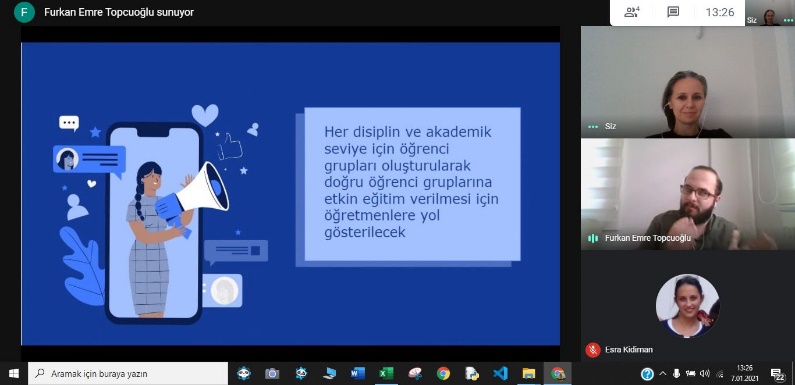 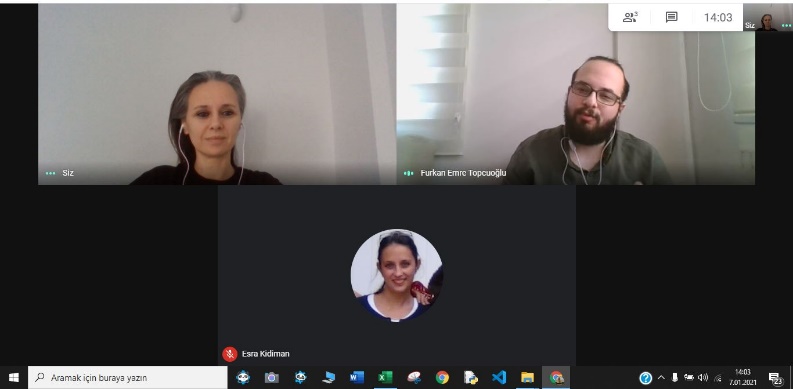 